2026 Guernsey Holidays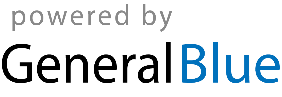 Guernsey 2026 CalendarGuernsey 2026 CalendarGuernsey 2026 CalendarGuernsey 2026 CalendarGuernsey 2026 CalendarGuernsey 2026 CalendarGuernsey 2026 CalendarGuernsey 2026 CalendarGuernsey 2026 CalendarGuernsey 2026 CalendarGuernsey 2026 CalendarGuernsey 2026 CalendarGuernsey 2026 CalendarGuernsey 2026 CalendarGuernsey 2026 CalendarGuernsey 2026 CalendarGuernsey 2026 CalendarGuernsey 2026 CalendarGuernsey 2026 CalendarGuernsey 2026 CalendarGuernsey 2026 CalendarGuernsey 2026 CalendarGuernsey 2026 CalendarJanuaryJanuaryJanuaryJanuaryJanuaryJanuaryJanuaryFebruaryFebruaryFebruaryFebruaryFebruaryFebruaryFebruaryMarchMarchMarchMarchMarchMarchMarchSuMoTuWeThFrSaSuMoTuWeThFrSaSuMoTuWeThFrSa123123456712345674567891089101112131489101112131411121314151617151617181920211516171819202118192021222324222324252627282223242526272825262728293031293031AprilAprilAprilAprilAprilAprilAprilMayMayMayMayMayMayMayJuneJuneJuneJuneJuneJuneJuneSuMoTuWeThFrSaSuMoTuWeThFrSaSuMoTuWeThFrSa12341212345656789101134567897891011121312131415161718101112131415161415161718192019202122232425171819202122232122232425262726272829302425262728293028293031JulyJulyJulyJulyJulyJulyJulyAugustAugustAugustAugustAugustAugustAugustSeptemberSeptemberSeptemberSeptemberSeptemberSeptemberSeptemberSuMoTuWeThFrSaSuMoTuWeThFrSaSuMoTuWeThFrSa1234112345567891011234567867891011121213141516171891011121314151314151617181919202122232425161718192021222021222324252626272829303123242526272829272829303031OctoberOctoberOctoberOctoberOctoberOctoberOctoberNovemberNovemberNovemberNovemberNovemberNovemberNovemberDecemberDecemberDecemberDecemberDecemberDecemberDecemberSuMoTuWeThFrSaSuMoTuWeThFrSaSuMoTuWeThFrSa1231234567123454567891089101112131467891011121112131415161715161718192021131415161718191819202122232422232425262728202122232425262526272829303129302728293031Jan 1	New Year’s DayMar 15	Mother’s DayApr 3	Good FridayApr 5	Easter SundayApr 6	Easter MondayMay 4	Early May bank holidayMay 9	Liberation DayMay 25	Spring bank holidayJun 21	Father’s DayDec 25	Christmas DayDec 26	Boxing DayDec 28	Boxing Day (substitute day)